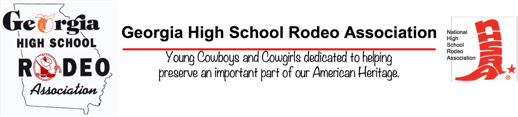 2022-2023 ASSOCIATE MEMBERSHIP APPLICATION This application is for adults, parents, and all interested parties.  This application is NOT for eligible contestants. APPLICANT’S NAME SECOND’S APPLICANT’S NAME (SPOUSE) ________________________________________________________________________________________ STREET ADDRESS _______________________________________________________________________________ _______ E-MAIL ADDRESSES CONTESTANT’S NAME (IF RELATED) ASSOCIATE DUES $10 per person An associate membership gives you voting rights at the state level.  You must be an associate member to hold any position in GHSRA such as, event director, board member, or committee member.              CITY  	 	 	 	 	STATE   	ZIP HOME PHONE  	 	 	 CELL PHONE(S) 